Обединено училище “Петър Берон”	      	          High school “Petar Beron”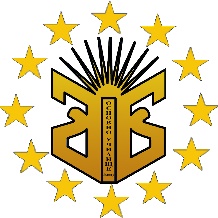 с.Лъжница, общ. Гоце Делчев, 		                      village Lajnitsa, municipality Gotse Delchevобл. Благоевград, 				                      region Blagoevgradтел. 0893358016                       		                      tel 0893358016email: oupberon@abv.bg				          email: oupberon@abv.bg                              До Директора на Об.У „Петър Берон“с. ЛъжницаЗ А Я В Л Е Н И ЕОт ....................................................................................................................................., /трите имена на родителя/Адрес: ул. ............................................................... № ........, вх. .......,ет. ........., ап. ........... Телефон за връзка: ............................................... ГОСПОДИН ДИРЕКТОР, Желая детето ми ..............................................................................................................,                                                                             /трите имена на детето/ с ЕГН: .................................... да бъде записано в първи клас през учебната 20…./20… година в повереното Ви учебно заведение. Желая детето ми да бъде включено в целодневно обучение: ..........                                                                                                                                                     да/не Дата: ......................... 				Родител: ............................................. с.Лъжница        			       		                            /подпис/														